O nas – tekst łatwy do czytania i rozumieniaGdzie jesteśmy?XXIV Liceum Ogólnokształcące im. Marii Skłodowskiej - Curie w Łodzi znajduje 
się przy ulicy Marysińskiej 61/67 w Łodzi.Do budynku szkoły można wejść od ulicy Marysińskiej.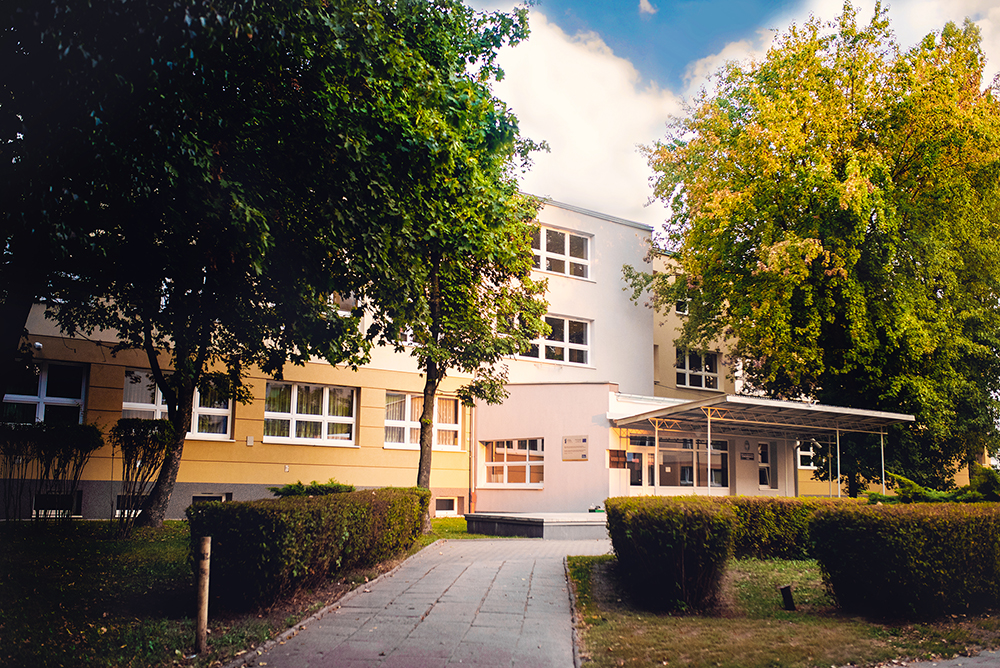 Wejście do budynku.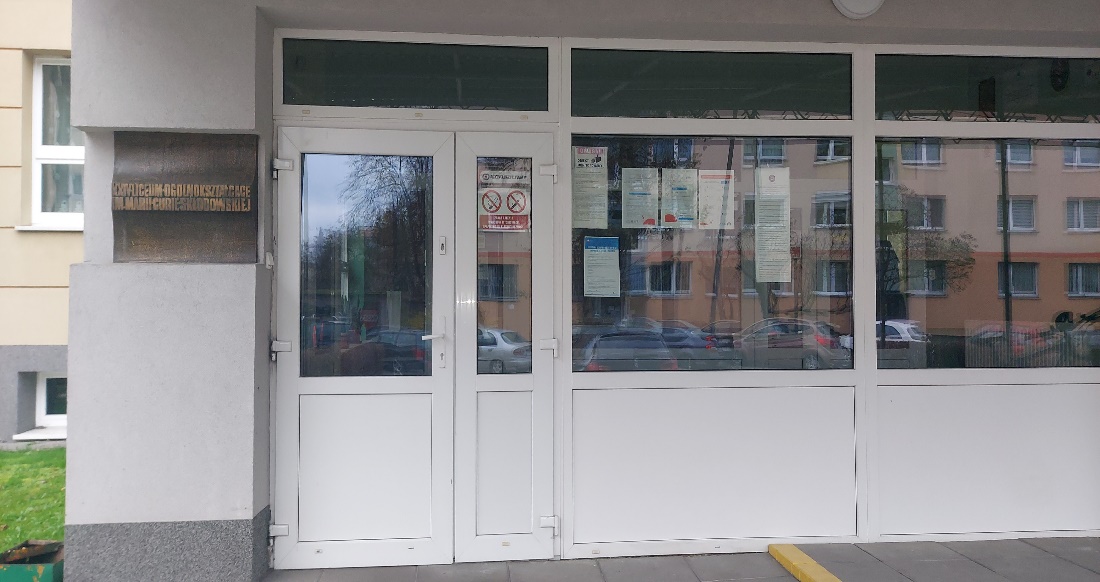 Po wejściu do szkoły jako pierwsza znajduje się dyżurka. W niej przebywa pracownik, który udziela wstępnych informacji.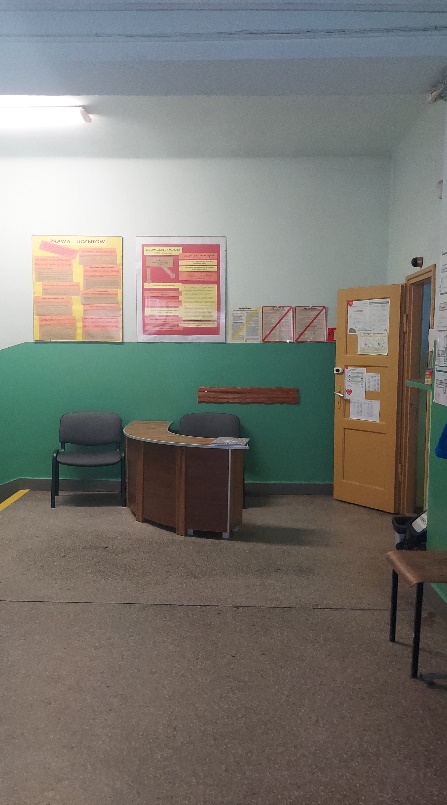 Na parterze po lewej stronie na końcu korytarza znajduje się sekretariat a w nim gabinet dyrektora. Sekretariat to biuro, do którego dostarczamy pisma, podania 
i dokumenty.To są drzwi do sekretariatu.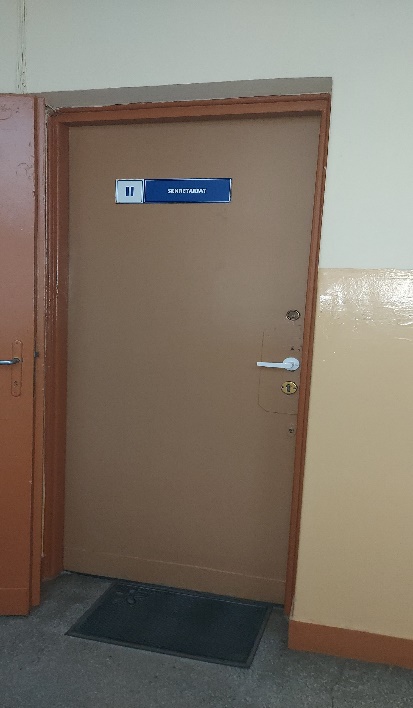 Gabinet wicedyrektora znajduje się na parterze. To są drzwi do gabinetu wicedyrektora.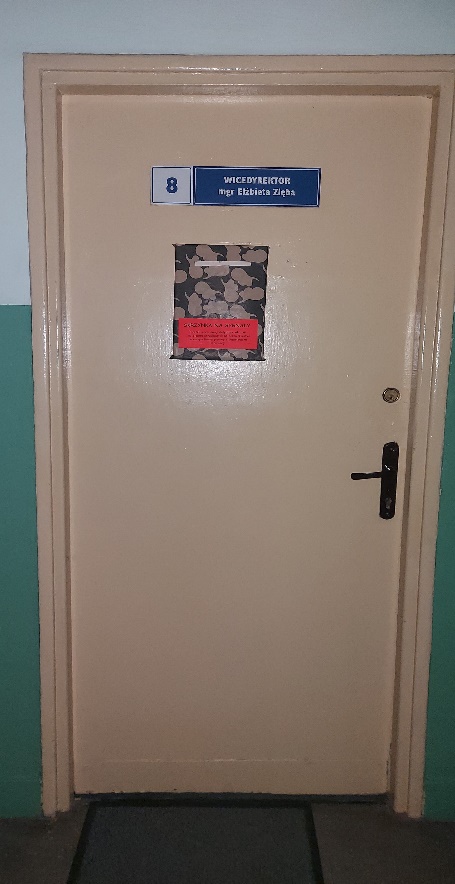 Czym zajmuje się XXX Liceum Ogólnokształcące w Łodzi?XXIV Liceum Ogólnokształcące im. Marii Skłodowskiej - Curie w Łodzi jest szkołą publiczną.Szkoła publiczna, to szkoła, która zapewnia bezpłatne nauczanie dla młodzieży 
w wieku 15-19 lat zgodnie z ramowymi planami nauczania dla poszczególnych klas.Ramowe plany nauczania to wykaz obowiązkowych zajęć edukacyjnych.W szkole zajmujemy się kształceniem i wychowywaniem uczniów.W szkole uczy się młodzież w klasach od pierwszej do klasy czwartej.Zajęcia odbywają się pięć dni w tygodniu od poniedziałku do piątku.Dyrektorem szkoły jest Pani Jolanta Kalisiak.W szkole zatrudnieni są nauczyciele, pedagodzy, psycholodzy, główna księgowa, Sekretarz, kierownik gospodarczy oraz pracownicy obsługi.W naszej placówce zapewniamy uczniom:Opiekę pedagoga i psychologa.Uczniowie mogą skorzystać z opieki psychologiczno – pedagogicznej pedagoga szkolnego Pana Alana Lipczyńskiego, Pani psycholog Olgii Wojciechowskiej- Kozłowskiej oraz Pani pedagog specjalnej Małgorzaty Kołodziejczyk.Gabinet pedagoga i psychologa szkolnego znajduje się w podziemiach na końcu korytarza po lewo.To są drzwi do gabinetu pedagoga i psychologa.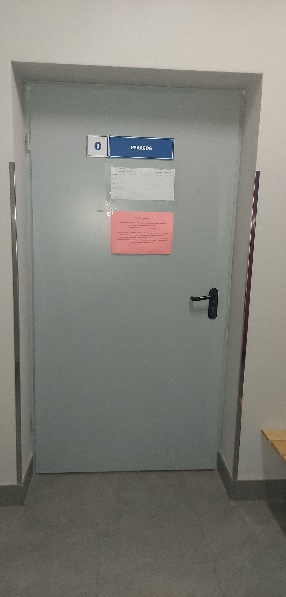 Opiekę pielęgniarki szkolnej.Gabinet pielęgniarki szkolnej mieści się na parterze.To są drzwi do gabinetu pielęgniarki.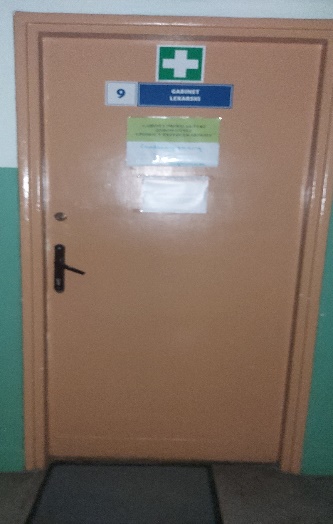 Jak się z nami skontaktować?1.Telefonicznie: 42 657 49 302. Możesz też wysłać e-maila na adres: kontakt@lo24.elodz.edu.pl3. Możesz napisać pismo i wysłać na adres:XXIV Liceum Ogólnokształcące im. Marii Skłodowskiej - Curie w Łodziul. Marysińska 61/6791-850 Łódź4. Możesz przynieść pismo do sekretariatu szkoły.Sekretariat jest otwarty w godzinach 8.00 do 16.00.